Ministero dell’Istruzione, dell’Università e della Ricerca                    Ufficio Scolastico Regionale per la CalabriaIstituto Tecnico Economico “G. Galilei”Cod. Meccanografico VVTD01000L C.F. 96015270794  Piazza Martiri d’Ungheria 89900 Vibo Valentiatel. 0963/547113 Presidenza tel. 0963/376752  fax 0963/547113 E-mail: vvtd01000l@istruzione.it -  posta certificata vvtd01000l@pec.istruzione.itCon Sez. Associate: C.M. VVTD01003Q Nuovo Complesso Penitenziario (Sede Carceraria)C.M. VVTD01004R ( I.T.C. MILETO) Piazza Dell’Assunta - 89852 Mileto tel./fax 0963-338191CERTIFICATO delle COMPETENZE DI BASEacquisite nell'assolvimento dell'obbligo di istruzioneN°________IL DIRIGENTE SCOLASTICO (**)Visto il regolamento emanato dal Ministro dell'Istruzione, Università e Ricerca (ex Ministro della Pubblica Istruzione) con decreto 22 agosto 2007, n.139; Visti gli atti di ufficio;certificache /... studente/ssacognome___________________________________  nome____________________________nato/a il ___/___/______, a _________________________(___)  Stato ___________________iscritto/a presso questo Istituto nella classe________ sez. ________	(***)indirizzo di studio (****) ___________________________________			nell'anno scolastico ______________________________________nell'assolvimento dell'obbligo di istruzione, della durata di 10 anni,ha acquisito le competenze di base di seguito indicate.(*) Nel caso di percorsi dì Istruzione c Fonti azione Professionale (le FP) occorre affiancare al loto del MIUR anche quella della REGIONE di riferimento.(**) Nel caso di percorsi di Le FP realizzati da Strutture formative accreditate dalle Regioni, occorre sostituire "Istituzione scolastica" con "Struttura formativa accreditata".{***) Nel caso di percorsi di le FP realizzati da Strutture formative accreditate dalle Regioni occorre sostituire 'Il Dirigente Scolastico' con 'Il Direttore/Legale Rappresentante della Struttura formativa accreditata'. Per le istituzioni scolastiche paritarie, il certificato è rilasciato dal Coordinatore delle attività educative e didattiche.(****) Nel caso di percorsi di IcKP realizzali da Strutture formative accreditate dalle Regioni occorre sostituire 'Istituto nella classe ... sezione ..." con "Struttura formativa accreditata". (**•**) Nel caso di percorsi di le FP occorre sostituire "indirizzo di studio” con 'percorso di qualifica o diploma professionale'.Le competenze di base relative agli assi culturali sopra richiamati sono state acquisite dallo studente con riferimento alle competenze chiave di cittadinanza di cui all'allegato 2 del regolamento citato in premessa (1. imparare ad imparare; 2. progettare; 3. comunicare; 4. collaborare e partecipare; 5. agire in modo autonomo e responsabile; 6. risolvere problemi; 7. individuare collegamenti e relazioni; 8. acquisire e interpretare l'informazione).        IL DIRIGENTE SCOLASTICO             (Prof. Genesio Modesti)Il presente certificato ha validità nazionale.Livelli relativi all'acquisizione delle competenze di ciascun asse:Livello base: lo studente svolge compiti semplici in situazioni note, mostrando di possedere conoscenze ed abilita essenziali e di saper applicare regole e procedure fondamentaliNei caso in cui non sia stato raggiunto il livello base, è riportata l'espressione "livello base non raggiuntocon l'Indicazione della relativa motivazioneLivello Intermedio: lo studente svolge compiti e risolve problemi complessi tn situazioni note, compie scelte consapevoli, mostrando di saper utilizzare le conoscenze e le abilita acquisiteLivello avanzato: lo studente svolge compiti e problemi compiessi in situazioni anche non note, mostrando padronanza nell'uso delle conoscenze e delle abilità. Sa proporre e sostenere le proprie opinioni e assumere autonomamente decisioni consapevoli(3) Specificare la prima lingua straniera studiata.COMPETENZE DI BASE E RELATIVI LIVELLI RAGGIUNTI «COMPETENZE DI BASE E RELATIVI LIVELLI RAGGIUNTI «Asse del linguaggiLIVELLIlingua italiana:padroneggiare gli strumenti espressivi ed argomentativi indispensabili per gestire l'interazione comunicativa verbale in vari contestileggere comprendere e interpretare testi scritti di vario tipoprodurre testi di vario tipo in relazione al differenti scopi comunicativilingua straniera• utilizare la lingua f3> 	per i principali scopi comunicativi edoperativialtri linguaggiutilizzare gli strumenti Fondamentali per una fruizione consapevole del patrimonio artistico e letterario utilizzare e produrre testi multimedialiAsse matematicoAsse matematicoutilizzare le tecniche e le procedure de) calcolo aritmetico ed algebrico, rappresentandole anche sotto forma grafica confrontare ed analizzare figure geometriche, individuando invarianti e relazioniindividuare le strategie appropriate per la soluzione di problemianalizzare dati e interpretarli sviluppando deduzioni e ragionamenti sugli stessi anche con l'ausilio di rappresentazioni grafiche, usando consapevolmente gli strumenti di calcolo e le potenzialità offerte da applicazioni specifiche di tipo informatico)Asse scientifico-tecnologicoAsse scientifico-tecnologicoosservare, descrivere ed analizzare fenomeni appartenenti alla realtà naturale e artificiale e riconoscere nelle varie forme i concetti di sistema e di complessitàanalizzare qualitativamente e quantitativamente fenomeni legati ai le trasformazioni di energia a partire dall'esperienza essere consapevole delle potenzialità e dei limiti delle tecnologie nei contesto culturale e sociale in cui vengono applicateAsse storico-socialeAsse storico-socialeComprendere il cambiamento e la diversità dei tempi storici in una dimensione diacronica attraverso il confronto fra epoche e in una dimensione sincronica attraverso il confronto fra aree geografiche e culturalicollocare l'esperienza personale in un sistema di regole fondato sul reciproco riconoscimento dei diritti garantiti dalla Costituzione, a tutela della persona, della collettività e dell'ambientericonoscere le caratteristiche essenziali del sistema socio economico per orientarsi nel tessuto produttivo del proprio territorio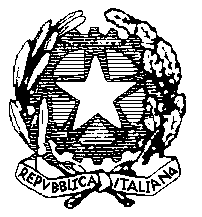 